16.05.2013. god.      ПРЕДМЕТ: Појашњење конкурсне документације за јн 07/13-О – реагенси и потрошни материјал према типу апарата, на захтев понуђача ''Про Медиа'' из Кикинде од 15.05.2013. године.Поштовани,У обрасцу за доказивање испуњености услова , тачка 8., тражи се потврда произвођача опреме за коју се врши набавка добара, да понуђена добра могу да се користе на апаратима за које се врши набавка, а које поседује наручилац, Општа болница Лесковац.Појашњење: Тражена потврда, једини је доказ да су добра која се нуде одговарајућа, односно  да су извршена тестирања на апаратима за које се врши набавка добара, те једино произвођач апарата може потврдити њихову компатибилност.Реагенси и потрошни материјал који не одговарају типовима апарата за које се врши набавка добара могли би проузроковати низ нежељених ефеката. Пре свега, неадекватна добра проузрокују повећану потрошњу, нетачне резултате тестирања, као и евентуалне кварове на апаратима. Наручилац не сме дозволити, да последице евентуално нетачних резултата тестирања сносе пацијенти или гледано са аспекта економичности, не сме дозволити већу потрошњу реагенаса од оне коју су предвидели произвођачи апарата за које се врши набавка добара.Комисија за јавну набавку реагенаса и потрошног материјала према типу апарата, мишљења је, да тражена потврда ни у ком случају не дискриминише понуђаче који нуде адекватна добра. Такође сматрамо, да отворени поступак јавне набавке који је покренуо наручилац, пружа могућност свим понуђачима који нуде адекватна добра да поднесу понуде.С поштовањем,                                                                                                          ЗА КОМИСИЈУ ЗА ЈАВНЕ НАБАВКЕ                                                                                                                  Светлана Стојановић                                                                                                           службеник за јавне набавке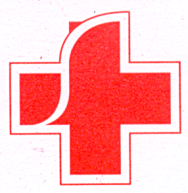 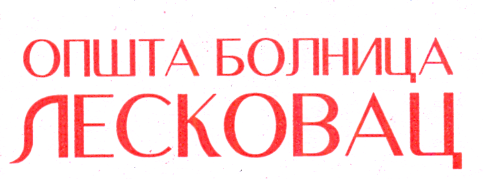 16000 Leskovac, ul. Rade Konчara br. 9                                                 Info pult: 016/252-500, 3454-544; faks: 016/3444-504website: www.bolnicaleskovac.org;                                                    email: uprava.bolnice@bolnicaleskovac.orgMati~ni broj: 17710206                                                                    PIB: 105030888                                                                              Teku}i ra~un: 840-767661-22